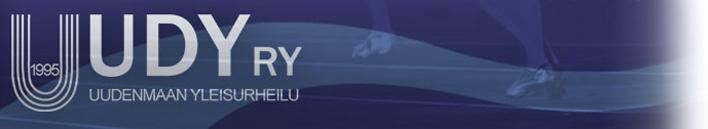 KUTSU SYYSKOKOUKSEEN			1.11.2023UUDY ry:n syyskokous tiistaina 21.11.2023 klo 18.00 VihdissäVihdin Museo, osoite: Kyläaukio 1, 03400 Vihti 1. Kokouksen avaus, Uudy:n puheenjohtaja Mika Saramäki2. Ajankohtaiset asiatSUL:n puheenvuoro, puheenjohtaja Riikka Pakarinen3. Palkitsemiset: Piirin parhaat yleisurheilijat sarjoittain, valmentajapalkinnot ja Nuorisocupin voittajaseura.4. Valitaan kokoukselle puheenjohtaja, sihteeri, kaksi pöytäkirjantarkastajaa ja kaksi ääntenlaskijaa.5. Todetaan kokouksen laillisuus ja päätösvaltaisuus.6. Hyväksytään kokouksen työjärjestys.7. Todetaan läsnä olevat jäsenet, valtuutetut äänioikeuden käyttäjät ja äänimäärät.8. Vahvistetaan vuoden 2024 toimintasuunnitelma ja talousarvio, jäsenmaksun suuruus sekä hallituksen jäsenille ja muille toimihenkilöille mahdollisesti suoritettavat kulukorvaukset ja palkkiot.9. Päätetään hallituksen jäsenten lukumäärä sekä valitaanJäsenet erovuoroisten tilalle (Maarit Lindberg, Pirjo Kärkinen ja Johanna Eurajoki) kaksivuotiskaudeksi 2024–2025.10. Valitaan kaksi toiminnantarkastajaa/tilintarkastajaa.11. Seurojen esittämät asiat.12. Muut esille tulevat asiat. 13. Kokouksen päättäminen.Uudenmaan Yleisurheilu ry:n hallitus